ПРАВИТЕЛЬСТВО РОССИЙСКОЙ ФЕДЕРАЦИИРАСПОРЯЖЕНИЕот 23 сентября 2010 г. N 1567-рУтвердить прилагаемый перечень федеральных органов исполнительной власти, уполномоченных в рамках своей компетенции на согласование заявлений о выдаче лицензий на экспорт и (или) импорт отдельных видов товаров и (или) выдачу заключений (разрешительных документов) в случаях, предусмотренных положениями, являющимися приложениями к решению Коллегии Евразийской экономической комиссии от 21 апреля 2015 г. N 30 "О мерах нетарифного регулирования".(в ред. распоряжения Правительства РФ от 28.12.2020 N 3611-р)Порядок согласования заявлений о выдаче лицензий на экспорт и (или) импорт отдельных видов товаров и (или) выдачи заключений (разрешительных документов) в сфере внешней торговли товарами определяется в соответствии с правом Евразийского экономического союза и законодательством Российской Федерации.(в ред. распоряжения Правительства РФ от 28.12.2020 N 3611-р)Председатель ПравительстваРоссийской ФедерацииВ.ПУТИНУтвержденраспоряжением ПравительстваРоссийской Федерацииот 23 сентября 2010 г. N 1567-рПЕРЕЧЕНЬФЕДЕРАЛЬНЫХ ОРГАНОВ ИСПОЛНИТЕЛЬНОЙ ВЛАСТИ, УПОЛНОМОЧЕННЫХВ РАМКАХ СВОЕЙ КОМПЕТЕНЦИИ НА СОГЛАСОВАНИЕ ЗАЯВЛЕНИЙО ВЫДАЧЕ ЛИЦЕНЗИЙ НА ЭКСПОРТ И (ИЛИ) ИМПОРТ ОТДЕЛЬНЫХВИДОВ ТОВАРОВ И (ИЛИ) ВЫДАЧУ ЗАКЛЮЧЕНИЙ (РАЗРЕШИТЕЛЬНЫХДОКУМЕНТОВ) В СЛУЧАЯХ, ПРЕДУСМОТРЕННЫХ ПОЛОЖЕНИЯМИ,ЯВЛЯЮЩИМИСЯ ПРИЛОЖЕНИЯМИ К РЕШЕНИЮ КОЛЛЕГИИ ЕВРАЗИЙСКОЙЭКОНОМИЧЕСКОЙ КОМИССИИ ОТ 21 АПРЕЛЯ 2015 Г. N 30"О МЕРАХ НЕТАРИФНОГО РЕГУЛИРОВАНИЯ"--------------------------------<*> Живая рыба (кроме декоративной рыбы), ракообразные, в панцире или без панциря, живые, моллюски, в раковине или без раковины, живые, водные беспозвоночные, кроме ракообразных и моллюсков, живые, яйца (цисты) артемий (Artemia salina), являющиеся объектами рыболовства.(сноска в ред. распоряжения Правительства РФ от 27.04.2021 N 1073-р)Примечание. Наименования групп товаров соответствуют перечням товаров, в отношении которых установлен разрешительный порядок ввоза на таможенную территорию Евразийского экономического союза и (или) вывоза с таможенной территории Евразийского экономического союза, являющимся приложениями N 1 и 2 к решению Коллегии Евразийской экономической комиссии от 21 апреля 2015 г. N 30 "О мерах нетарифного регулирования".(примечание в ред. распоряжения Правительства РФ от 28.12.2020 N 3611-р)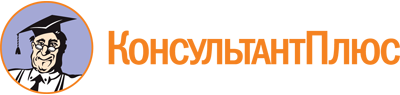 Распоряжение Правительства РФ от 23.09.2010 N 1567-р
(ред. от 28.06.2021)
<Об утверждении перечня федеральных органов исполнительной власти, уполномоченных на согласование заявлений о выдаче лицензий на экспорт и (или) импорт отдельных видов товаров и (или) выдачу заключений (разрешительных документов) в случаях, предусмотренных положениями, являющимися приложениями к решению Коллегии ЕЭК от 21.04.2015 N 30 "О мерах нетарифного регулирования">Документ предоставлен КонсультантПлюс

www.consultant.ru

Дата сохранения: 06.12.2022
 Список изменяющих документов(в ред. Постановлений Правительства РФ от 15.11.2010 N 918,от 18.05.2011 N 399,распоряжения Правительства РФ от 17.04.2012 N 499-р,Постановления Правительства РФ от 18.03.2014 N 201,распоряжений Правительства РФ от 28.12.2020 N 3611-р,от 27.04.2021 N 1073-р, от 28.06.2021 N 1746-р)Список изменяющих документов(в ред. Постановлений Правительства РФ от 15.11.2010 N 918,от 18.05.2011 N 399,распоряжения Правительства РФ от 17.04.2012 N 499-р,Постановления Правительства РФ от 18.03.2014 N 201,распоряжений Правительства РФ от 28.12.2020 N 3611-р,от 27.04.2021 N 1073-р, от 28.06.2021 N 1746-р)Федеральный орган исполнительной властиНаименование группы товаров, к которым применяется разрешительный порядок ввоза и (или) вывоза (раздел перечня товаров, в отношении которых установлен разрешительный порядок ввоза на таможенную территорию Евразийского экономического союза и (или) вывоза с таможенной территории Евразийского экономического союза)Позиция исключена. - Постановление Правительства РФ от 15.11.2010 N 918Позиция исключена. - Постановление Правительства РФ от 15.11.2010 N 918Минсельхоз Россиихимические средства защиты растений (2.2)Минсельхоз Россииабзац исключен. - Распоряжение Правительства РФ от 17.04.2012 N 499-р(в ред. распоряжения Правительства РФ от 17.04.2012 N 499-р, Постановления Правительства РФ от 18.03.2014 N 201)(в ред. распоряжения Правительства РФ от 17.04.2012 N 499-р, Постановления Правительства РФ от 18.03.2014 N 201)Росприроднадзорколлекции и предметы коллекционирования по минералогии и палеонтологии (2.4)Росприроднадзорабзац утратил силу. - Распоряжение Правительства РФ от 28.12.2020 N 3611-рРосприроднадзордикие живые животные, отдельные дикорастущие растения и дикорастущее лекарственное сырье, за исключением живой рыбы (кроме декоративной рыбы), ракообразных, в панцире или без панциря, живых, моллюсков, в раковине или без раковины, живых, водных беспозвоночных, кроме ракообразных и моллюсков, живых, яиц (цист) артемий (Artemia salina) <*> (2.6)Росприроднадзорредкие и находящиеся под угрозой исчезновения виды диких животных и дикорастущих растений, их частей и (или) дериватов, включенных в Красную книгу Российской Федерации (2.8)Росприроднадзорминеральное сырье (2.11)Росприроднадзоринформация о недрах (2.23)Росприроднадзорозоноразрушающие вещества и продукция, их содержащая (1.1, 2.1)Росприроднадзоропасные отходы (1.2, 2.3)Росприроднадзорядовитые вещества, не являющиеся прекурсорами наркотических средств и психотропных веществ (2.13)(в ред. Постановления Правительства РФ от 15.11.2010 N 918, распоряжений Правительства РФ от 17.04.2012 N 499-р, от 28.12.2020 N 3611-р, от 27.04.2021 N 1073-р)(в ред. Постановления Правительства РФ от 15.11.2010 N 918, распоряжений Правительства РФ от 17.04.2012 N 499-р, от 28.12.2020 N 3611-р, от 27.04.2021 N 1073-р)Минкультуры Россииколлекции и предметы коллекционирования по минералогии и палеонтологии (2.4)Минкультуры Россиикультурные ценности, документы национальных архивных фондов, оригиналы архивных документов (2.20)Минкультуры Россиислужебное и гражданское оружие, его основные части и патроны к нему (2.22)(в ред. Постановления Правительства РФ от 18.05.2011 N 399)(в ред. Постановления Правительства РФ от 18.05.2011 N 399)Минфин Россиидрагоценные металлы и драгоценные камни (2.9)Минфин Россиинеобработанные драгоценные металлы, лом и отходы драгоценных металлов, руды и концентраты драгоценных металлов и сырьевые товары, содержащие драгоценные металлы (2.10)МВД Россиинаркотические средства, психотропные вещества и их прекурсоры (2.12)(в ред. распоряжения Правительства РФ от 28.06.2021 N 1746-р)(в ред. распоряжения Правительства РФ от 28.06.2021 N 1746-р)Росздравнадзорнаркотические средства, психотропные вещества и их прекурсоры (2.12)Росздравнадзорлекарственные средства и фармацевтические субстанции (2.14)Росздравнадзорорганы и ткани человека, кровь и ее компоненты (2.21)РоскомнадзорМинобороны РоссииФСО Россиирадиоэлектронные средства и (или) высокочастотные устройства гражданского назначения (2.16)ФСБ Россииспециальные технические средства, предназначенные для негласного получения информации (2.17)ФСБ Россиишифровальные (криптографические) средства (2.19)Росгвардияслужебное и гражданское оружие, его основные части и патроны к нему (2.22)(в ред. распоряжения Правительства РФ от 28.06.2021 N 1746-р)(в ред. распоряжения Правительства РФ от 28.06.2021 N 1746-р)Росрыболовствоживая рыба (кроме декоративной рыбы), ракообразные, в панцире или без панциря, живые, моллюски, в раковине или без раковины, живые, водные беспозвоночные, кроме ракообразных и моллюсков, живые, яйца (цисты) артемий (Artemia salina) <*> (2.6)(в ред. распоряжения Правительства РФ от 27.04.2021 N 1073-р)(в ред. распоряжения Правительства РФ от 27.04.2021 N 1073-р)